Дні студентської науки ЧДТУ 2022 на ФЕУНе зважаючи на складні умови, з якими неочікувано зіткнулася Україна з 24 лютого 2022 р., здобувачі вищої освіти факультету економіки та управління Черкаського державного технологічного університету, розуміючи важливість наукових досліджень для перемоги та подальшого відновлення економіки України, змогли зібратися та гідно представити свої наукові досягнення на Днях студентської науки ЧДТУ, які відбулися протягом 19-20 квітня 2022 р. Загалом у роботі Днів студентської науки взяло участь 68 здобувачів вищої освіти факультету економіки та управління.Хочемо наголосити на тому, що тематика досліджень, які проводять студенти факультету є надто актуальною для відбудови України. Так, серед іншого, було зроблено доповіді на такі актуальні теми:вплив інформації на психологію людини в умовах війни; техніка безпеки використання соціальних мереж; соціальна відповідальність бізнесу; стратегічне планування бізнесу в умовах післявоєнної реконструкції економіки; креативна економіка як драйвер економічного зростання України;управління підприємством у період повоєнної відбудови економіки країни; розвиток підприємництва в сучасних умовах; особливості фінансового законодавства та фінансової інклюзії у воєнний час; сучасні аспекти публічного управління та адміністрування; стан страхового та валютного ринку, а також ринку банківських послуг України в умовах воєнного стану; проблеми маркетингу в інтернет секторі економіки; впровадження державної цифрової валюти в Україні; новітні методи впливу на споживачів; питання формування і розвитку брендів;проблеми державного аудиту; фінансові ризики держави та підприємств; адаптація податкової системи України до нових реалій в умовах війни; методи оптимізації та їх роль в ефективності діяльності підприємства;цінова кон’юнктура світового ринку сировини в аспекті конкурентних переваг України; фінансове шахрайство в умовах діджиталізації;використання в обліку і аудиті новітніх інформаційних технологій; організація міжнародного бізнесу в онлайн режимі; формування міжнародних товарних експортних стратегій України. Викладачі факультету взяли активну участь у проведенні студентами наукових досліджень та підготовкою ними доповідей та презентації за їх результатами.За результатами обговорень доповідей найкращі з них були відміченими грамотами:Перше місце отримали здобувачі вищої освіти: гр. ЕПм-21 Баранов Гліб;гр. БО-182 Доценко Тетяна; гр. М-195 Шолом Аліна; гр. ФКМ-21 Бережна Дарина; гр. ФГТ І-05 Сорока Давид;гр. МКМ-21 Скопінцева Богдана.Друге місце отримали здобувачі вищої освіти: гр. ЕП-194 Ромашко Іван;гр. БО-182 Барвінок Алла та Конюшенко Ірина;гр. ЗММ-212 Савченко Діана;гр. М-185 Драган Ольга; гр. ФК-201 Башинська Анна;гр. ПЗ-2004 Кривко Даніїл;гр. МЕ-213 Дубенок Володимир;гр. МК-187 Немцова Олена;гр. МК-207 Недоступ Владислав;гр. МК-217 Дріжчана Вікторія.Третє місце отримали здобувачі вищої освіти: гр. БО-182 Романчук Дарина;гр. БО-202 Пересунько Софія;гр. М-195 Недошовенко Юлія;гр. М-215 Павленко Євгенія;гр. ФК-181+ск Лопушанська Тетяна;гр. ФКМ-21 Погоріла Анастасія;гр. ФКМ-21 Хавченко Аліна;гр. МЕ-213 Стукаленко Дар’я;гр. УПЕПск-196 Рудиченко Влад;гр. МК-217 Веремієнко Галина;гр. ПУА-188 Пасічна Тетяна.Вітаємо переможців та учасників Днів студентської науки та віримо в скору перемогу України!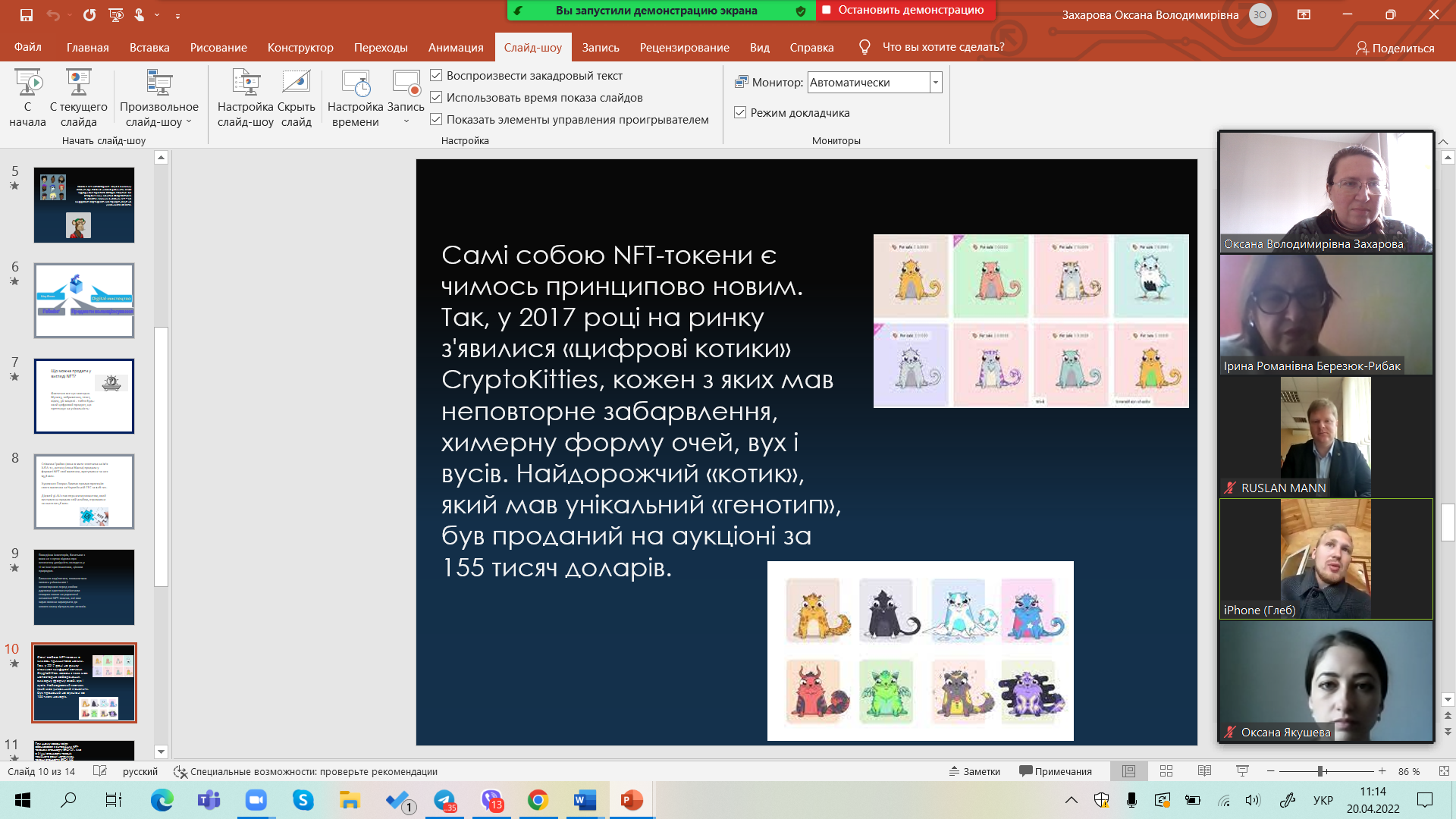 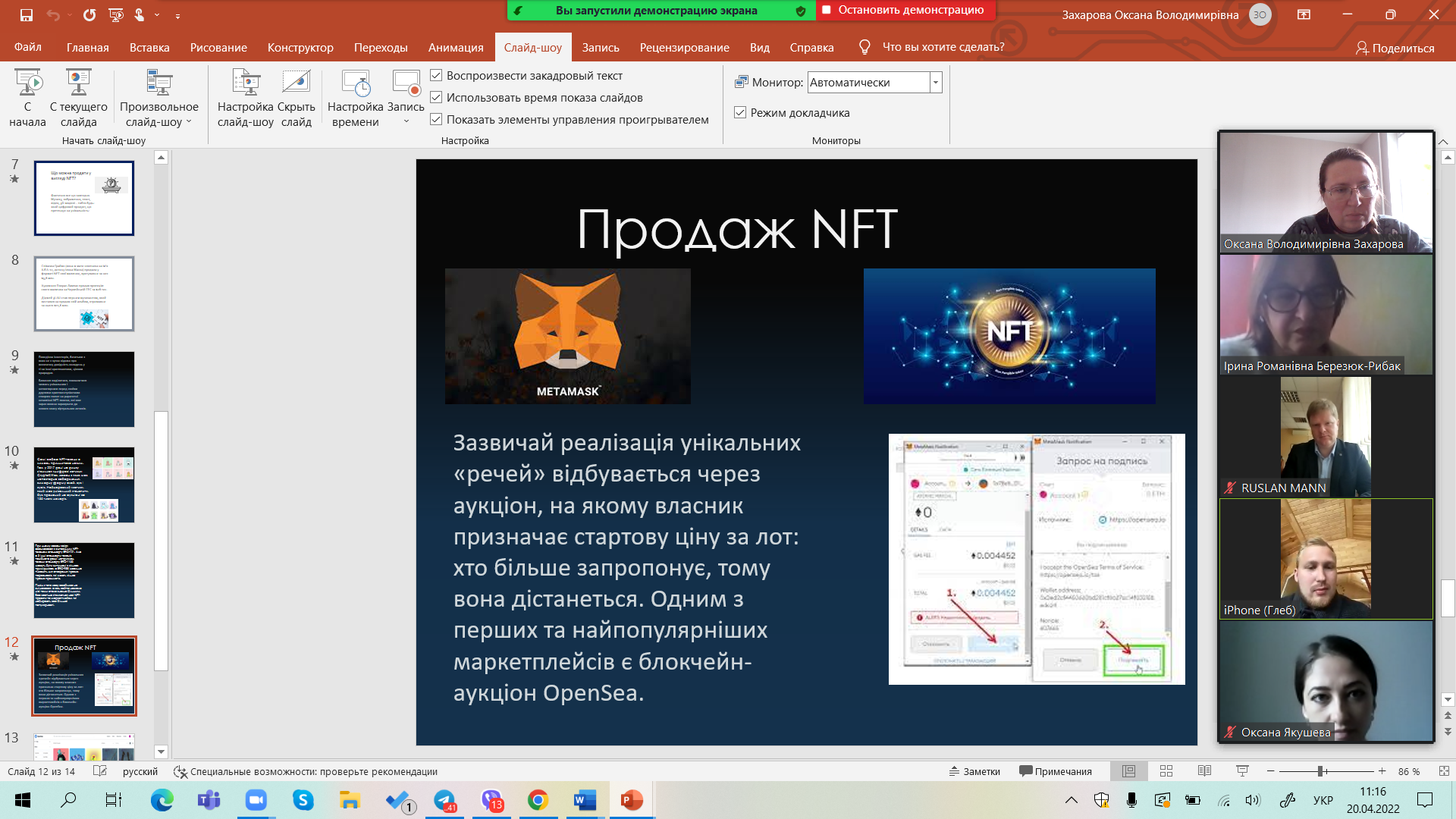 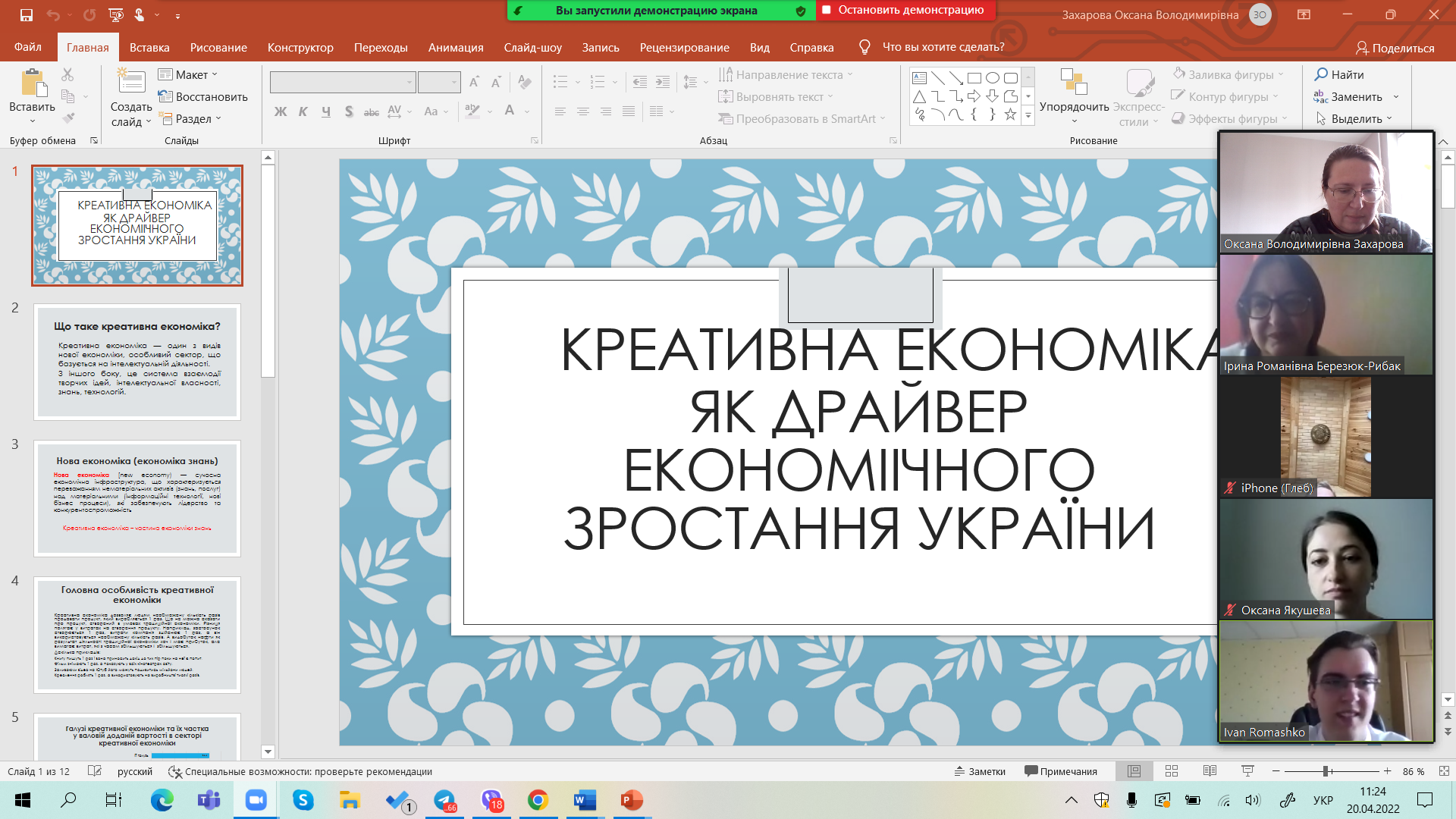 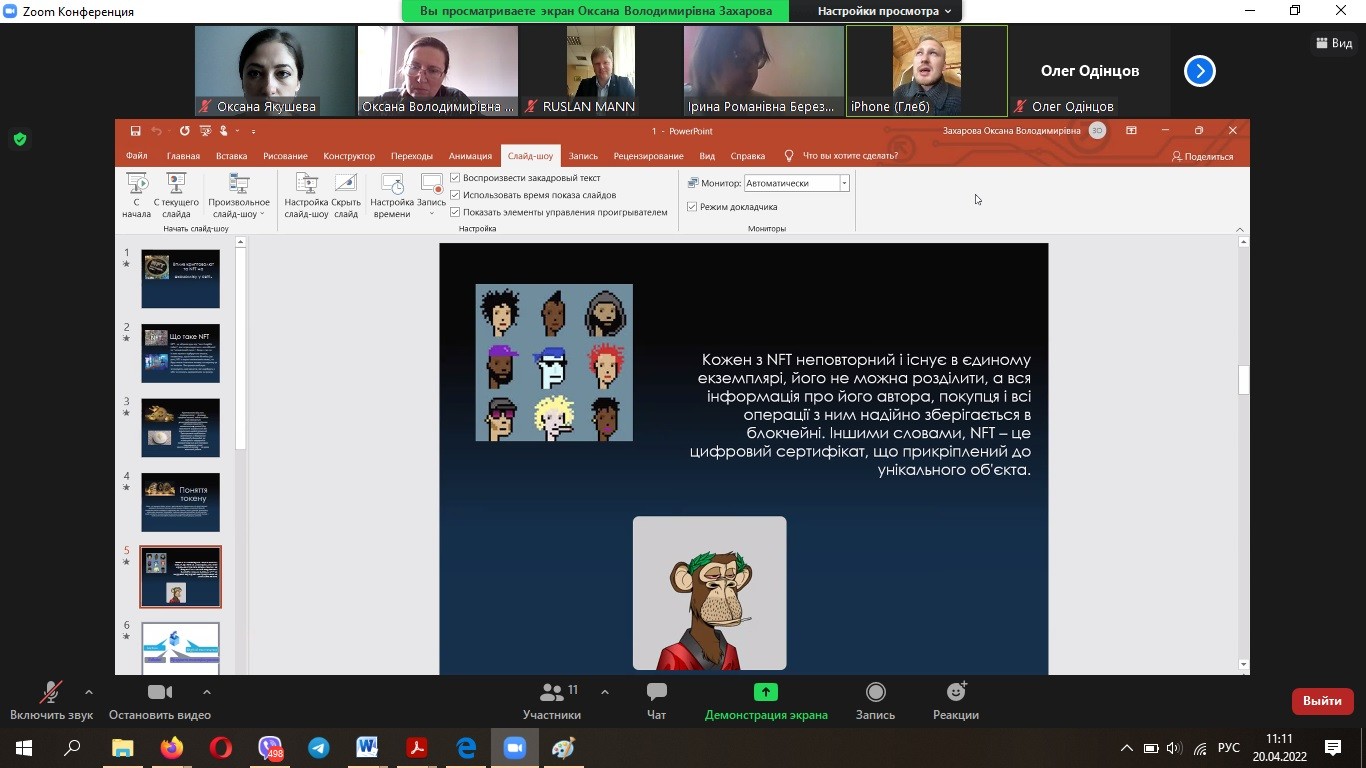 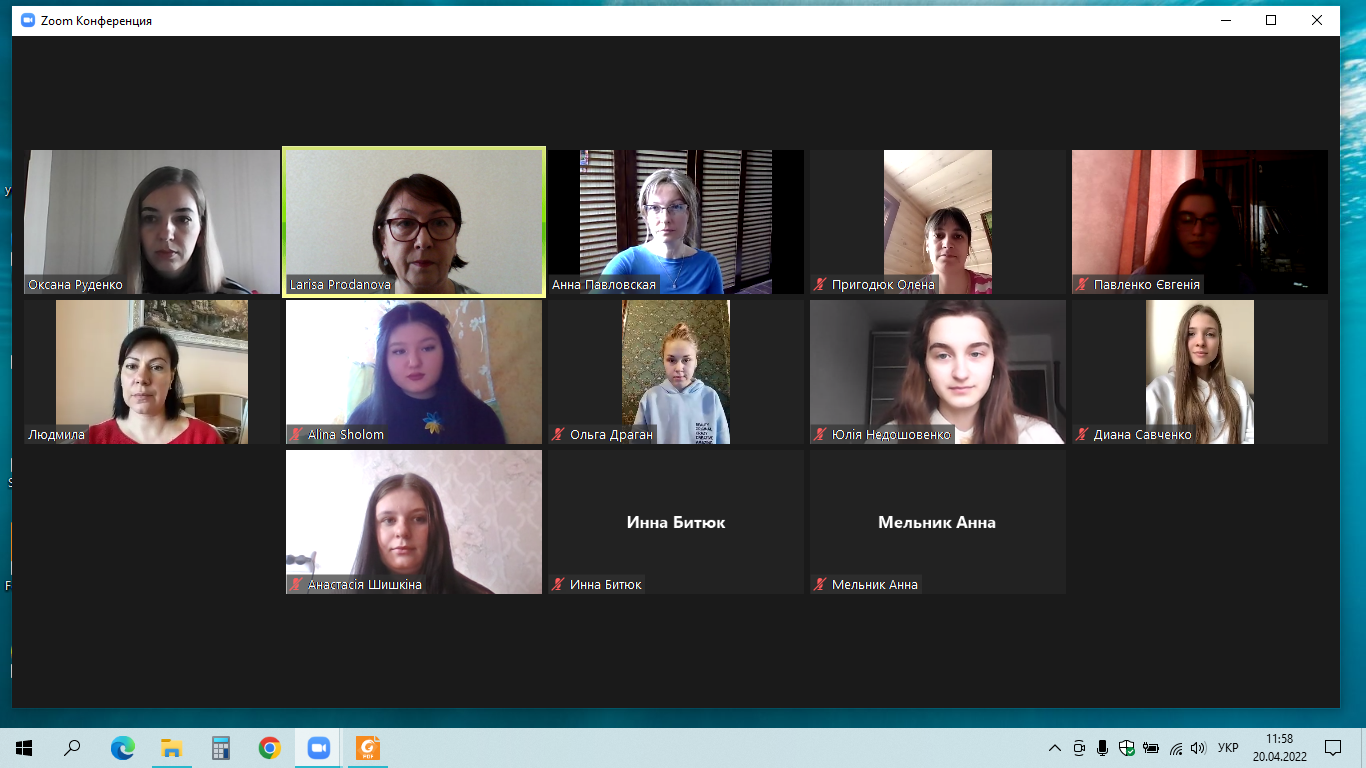 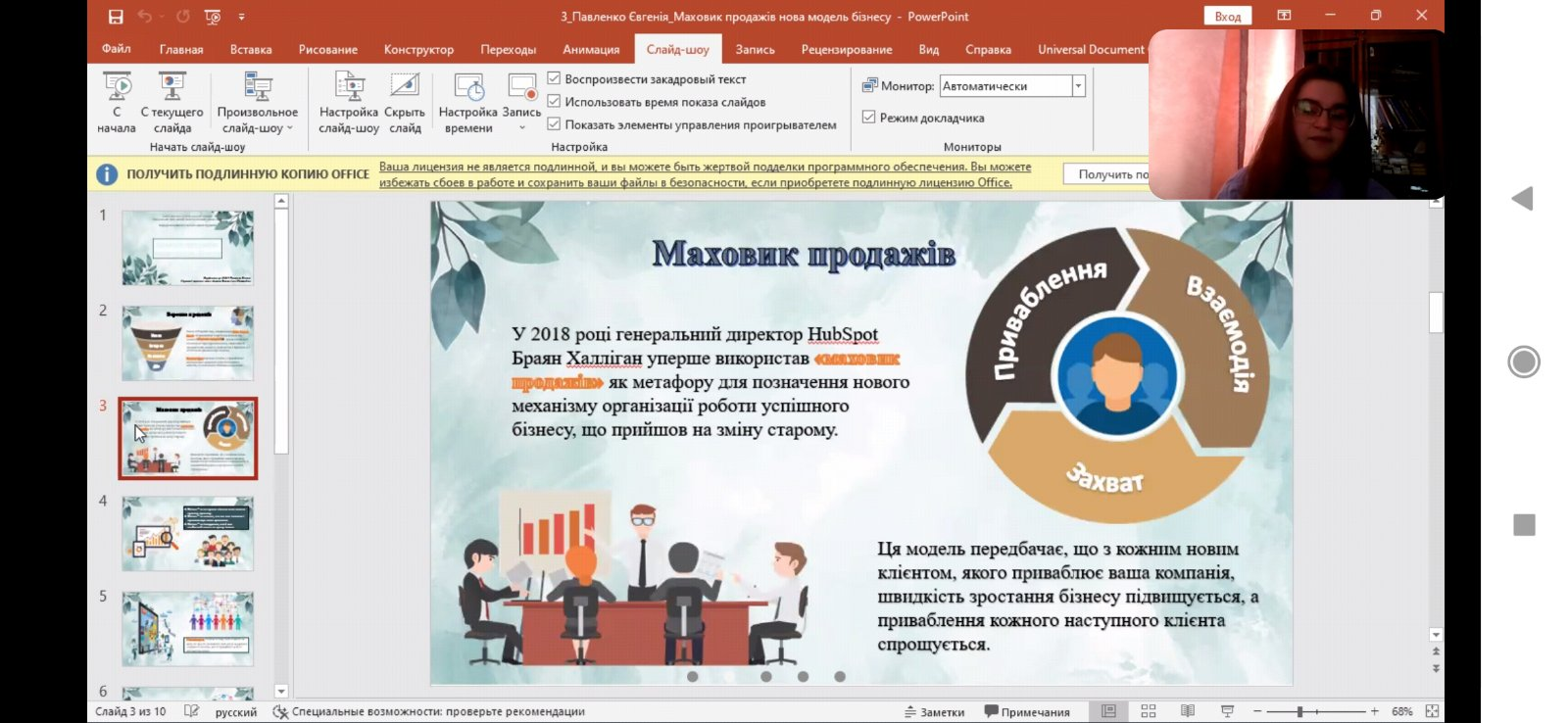 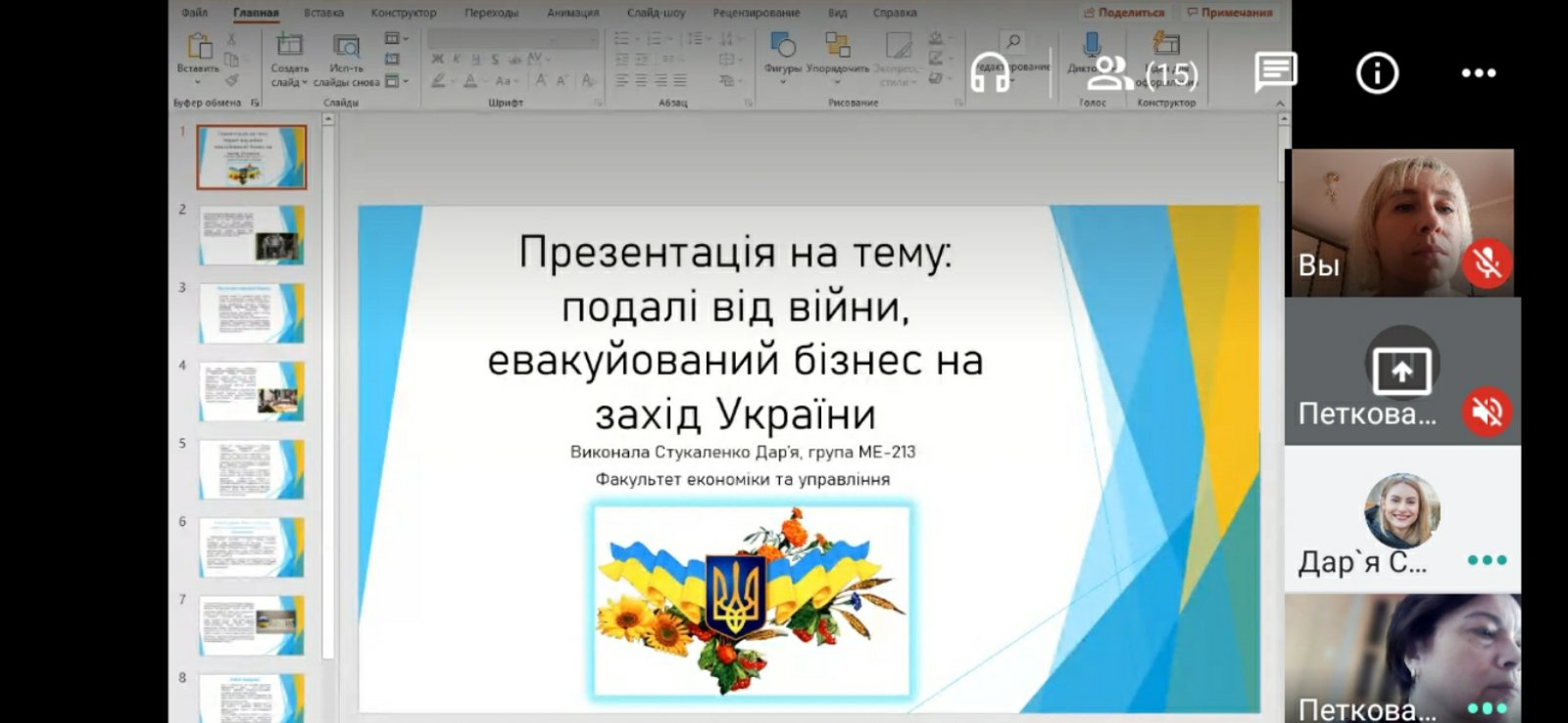 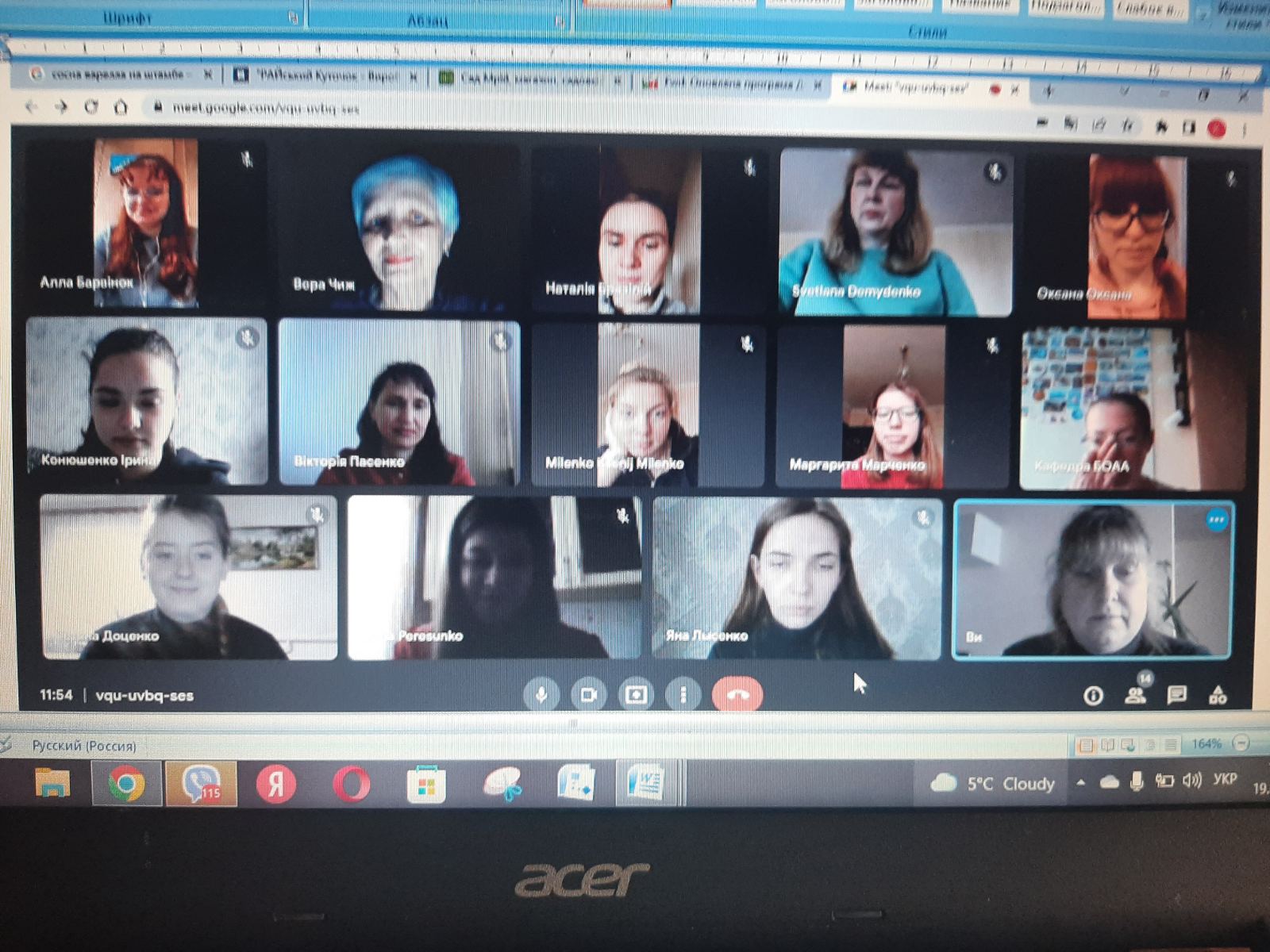 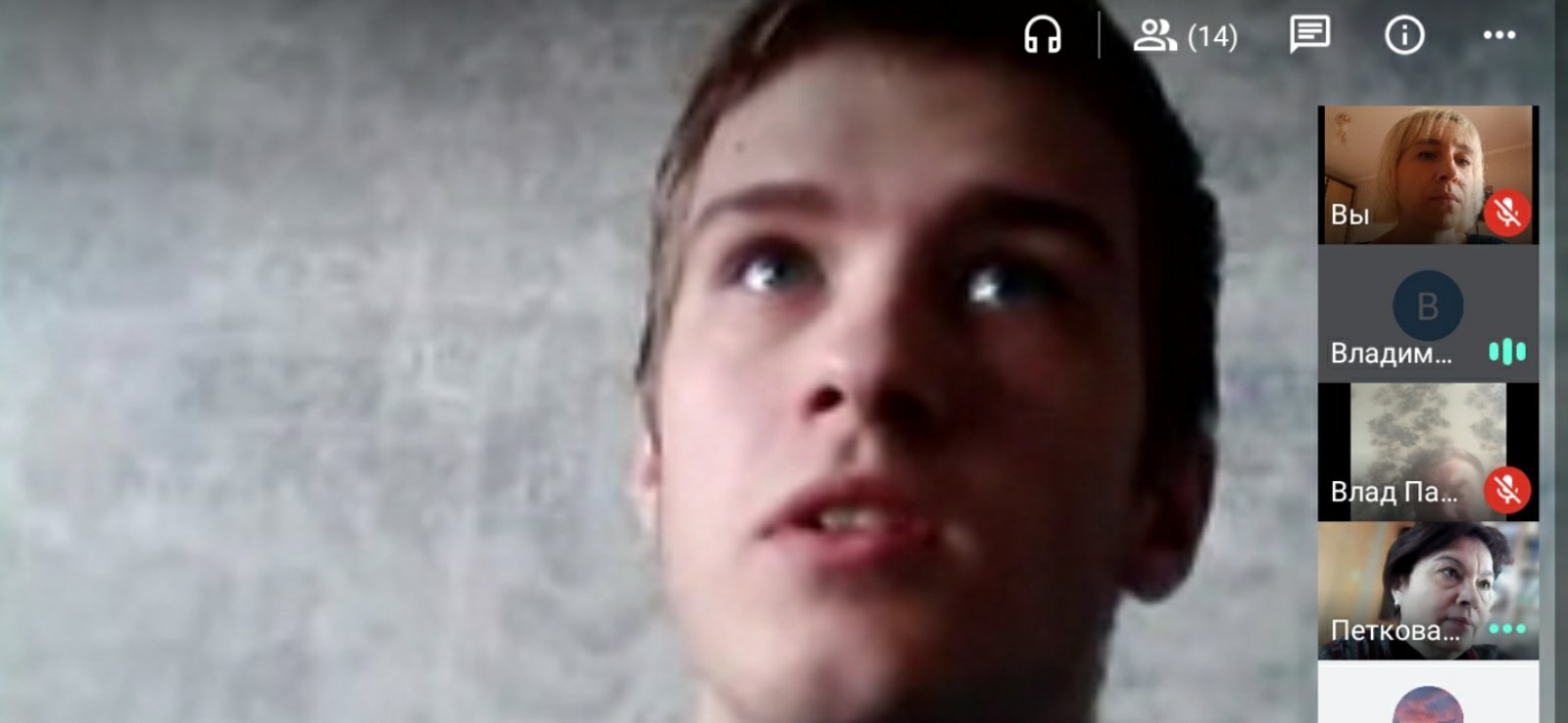 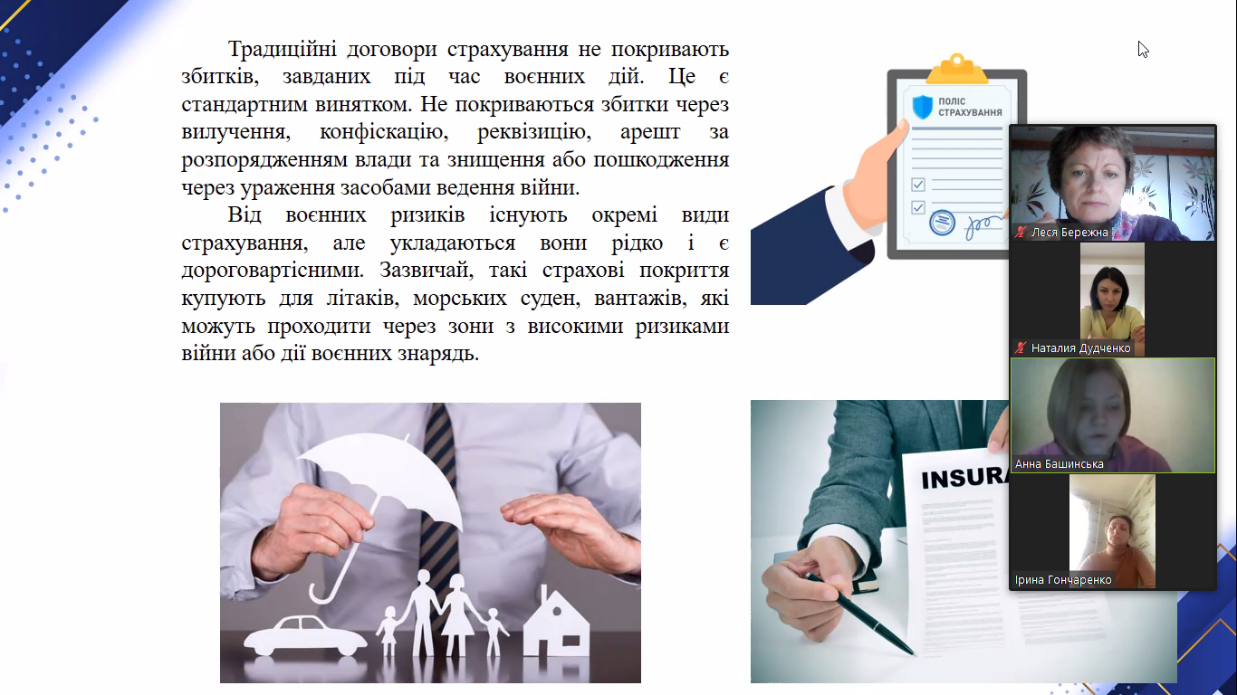 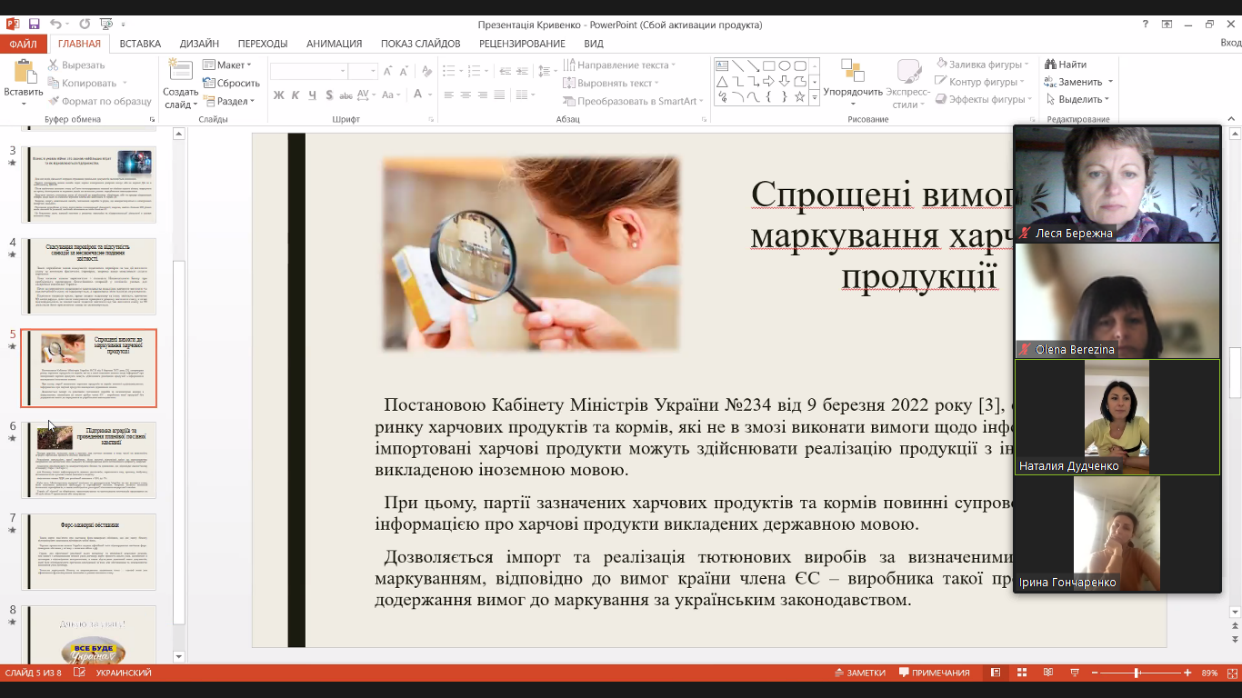 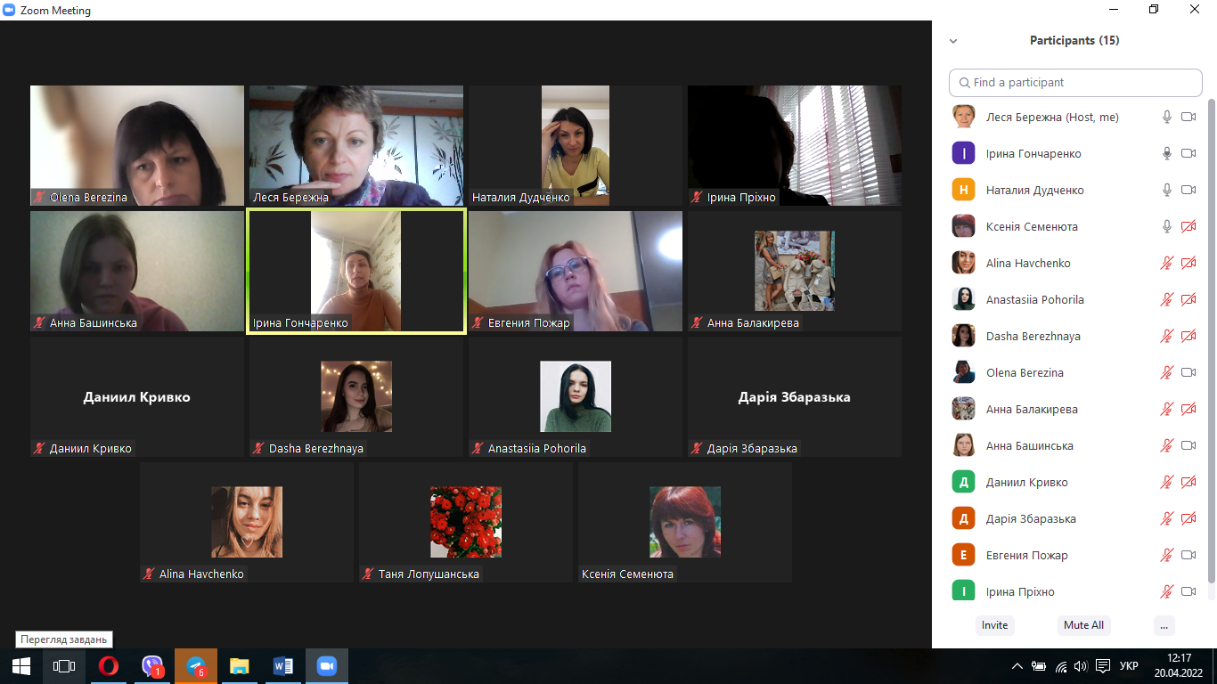 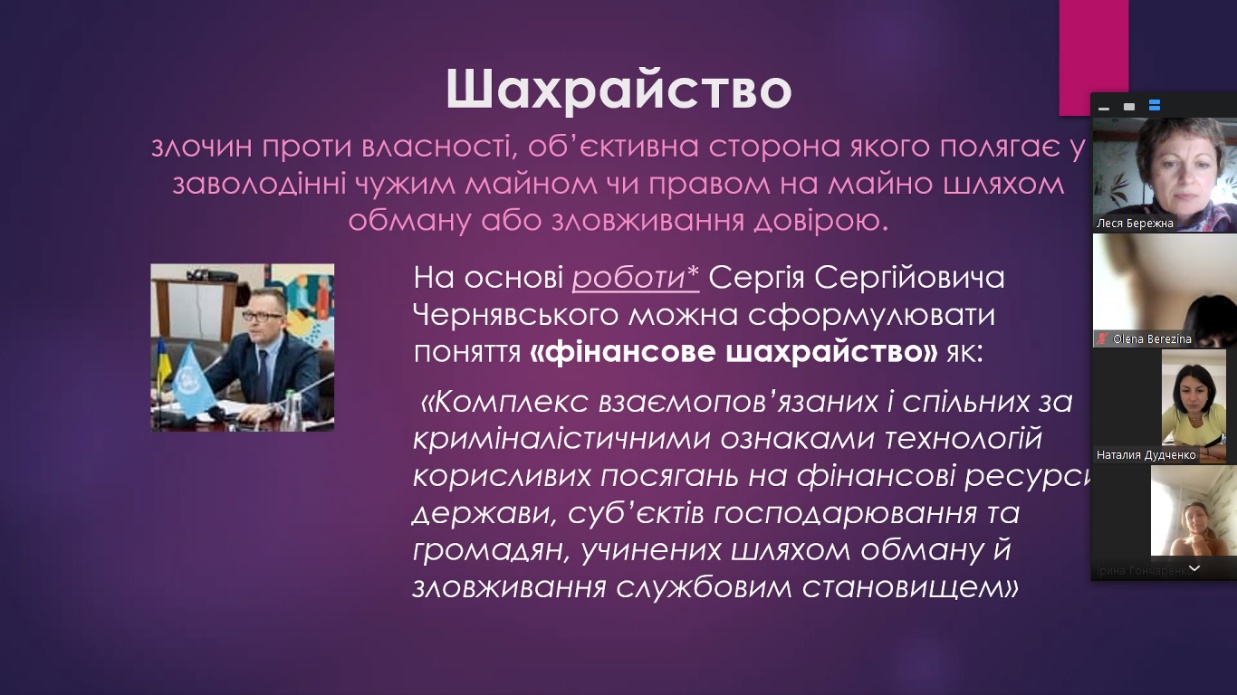 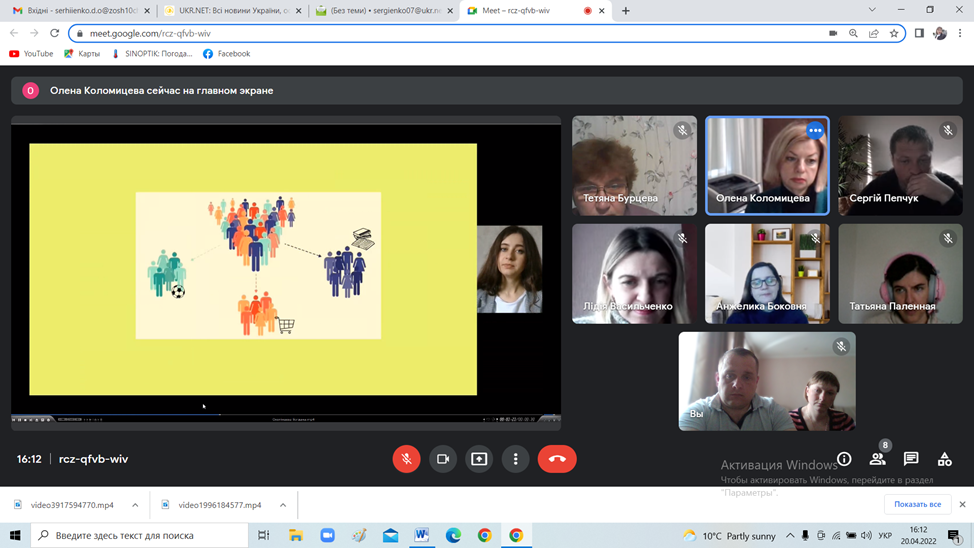 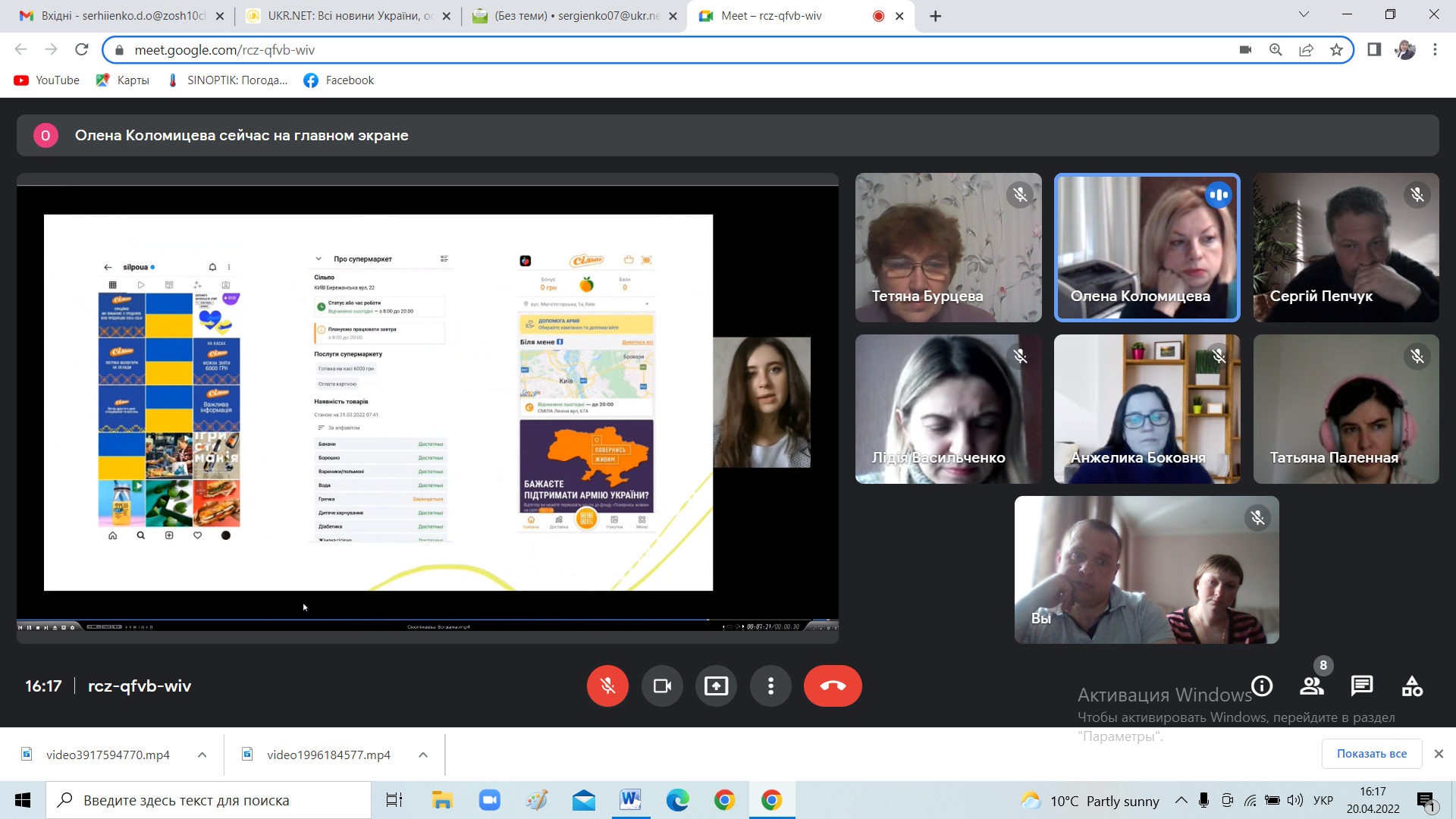 